Al Dirigente Scolastico dell’I.I.S. “G.B. Vico”SEDEOGGETTO: Dichiarazione attività svolte MOF/VALORIZZAZIONE/PCTO a. s. 2023/2024.Il/La sottoscritto/a                                      docente di                             con contratto a Tempo                  in servizio presso codesto Istitutodichiara di aver ricoperto i seguenti incarichi FIS:□	COLLABORATORI DIRIGENTE□	COORDINATORE DI CLASSE□	CORSI DI RECUPERO					n. ore ______________	□	ORIENTAMENTO□	TEAM DIGITALE□	DIPARTIMENTI□	CLIL□	REFERENTE CERTIFICAZIONE LINGUISTICA	Lingua ___________________□	REFERENTE VISITE E VIAGGI DI ISTRUZIONE□	REFERENTE MOBILITA’ INTERNAZIONALE□	REFERENTE GIOCHI SPORTIVI□	REFERENE OLIMPIADI E GARE□	REFERENTE PLS□	REFERENTE PIATTAFORMA GSUITE□	REFERENTE FORMAZIONE□	STAFF DEL DIRIGENTE						□	REFERENTE COVID					Sede 		_________________	□	REFERENTE CYBERBULLISMO□	REFERENTE TUTOR NEO IMMESSI IN RUOLO	Docente 	__________________	□	FUNZIONE STRUMENTALE				Area 		___________________dichiara di aver ricoperto i seguenti incarichi VALORIZZAZIONE:□	ANIMATORE DIGITALE□	REFERENTE INVALSI□	REFERENTE EDUCAZIONE CIVICA□	REFERENTE INCLUSIONE□	REFERENTE MANIFESTAZIONE ISTITUTO□	STAFF DEL DIRIGENTE						Sede ___________________dichiara di aver ricoperto i seguenti incarichi PCTO:□	REFERENTE PCTO					Si allegano relazioni finali sulle attività svolte. Il Docente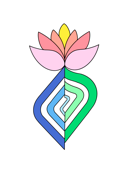 Ministero dell’Istruzione e del MeritoISTITUTO DI ISTRUZIONE SECONDARIA SUPERIORE“G.B. VICO”Liceo Classico – Liceo Linguistico- Istituto Tecnico EconomicoPiazza Cianciullo,1 – Tel. 0815176462 – Fax. 081517922584014 – Nocera Inferiore (SA)Ministero dell’Istruzione e del MeritoISTITUTO DI ISTRUZIONE SECONDARIA SUPERIORE“G.B. VICO”Liceo Classico – Liceo Linguistico- Istituto Tecnico EconomicoPiazza Cianciullo,1 – Tel. 0815176462 – Fax. 081517922584014 – Nocera Inferiore (SA)Ministero dell’Istruzione e del MeritoISTITUTO DI ISTRUZIONE SECONDARIA SUPERIORE“G.B. VICO”Liceo Classico – Liceo Linguistico- Istituto Tecnico EconomicoPiazza Cianciullo,1 – Tel. 0815176462 – Fax. 081517922584014 – Nocera Inferiore (SA)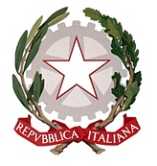 e-mail – sais07200d@istruzione.it Sais07200d@pec.istruzione.it Sais07200d@pec.istruzione.it Cod. Min. SAIS07200DSito Web – www.istitutoistruzionesuperioregbvico.edu.it Sito Web – www.istitutoistruzionesuperioregbvico.edu.it Codice fiscale 94079350651Codice fiscale 94079350651Codice Univoco Ufficio UFFMTDCodice Univoco Ufficio UFFMTD